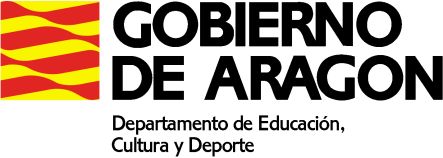 PLAN DE ACTIVIDADES DURANTE LA SUSPENSION DE LAS CLASES LECTIVAS PRESENCIALES (16 a 27 de marzo de 2020)CURSO: Competencias clave N2MATERIA: Comunicación en lengua castellanaPROFESOR/A: Jesús Ciriano CalaviaMAIL del docente: jaciriano@educa.aragon.es     Hola a todo el mundo. A continuación os mando algunas actividades que podéis ir trabajando durante estos días. Estoy en la dirección de correo que tenéis arriba para lo que necesitéis. Saludos.ACTIVIDADES SEMANA 1En la siguiente dirección encontraréis lecturas para trabajar la comprensión.Tenéis que teclear Ctrl (control) y hacer clic en la dirección.Podéis hacer las lecturas 41, 44, 47 y 49agora.xtec.cat › EDUCACION-PERMANENTE-90-LECTURASACTIVIDADES SEMANA 2En los materiales on line que podéis  en la siguiente hoja podéis repasar la ortografía de la g y la j de la unidad 2. Mirad también el vocabulario técnico y expresiones coloquiales de las páginas 42,43 y 44 con los ejercicios.Os pongo también este enlace para trabajar g y j.ORTOGRAFIA DE LA “G” - CentrosACCESO A MATERIALES ON LINE DE DIFERENTES NIVELES Y MATERIASAcceder a la siguiente dirección: http://aula2.educa.aragon.es/moodle/Elegir una de las enseñanzas: Acceso a Grado MedioAcceso a Grado SuperiorCompetencias Clave de Nivel 2Competencias Clave de Nivel 3ESPADSeleccionar el botón: Entrar como invitadoUtilizar la contraseña adecuada a la enseñanza seleccionada: Competencias Clave N2: estuClaven2_15Competencias Clave N3: estuClaven3_15Acceso a Grado Medio: estuGM_15Acceso a Grado Superior: estuGS_15ESPAD: estuEspad_15www.casacanal.es 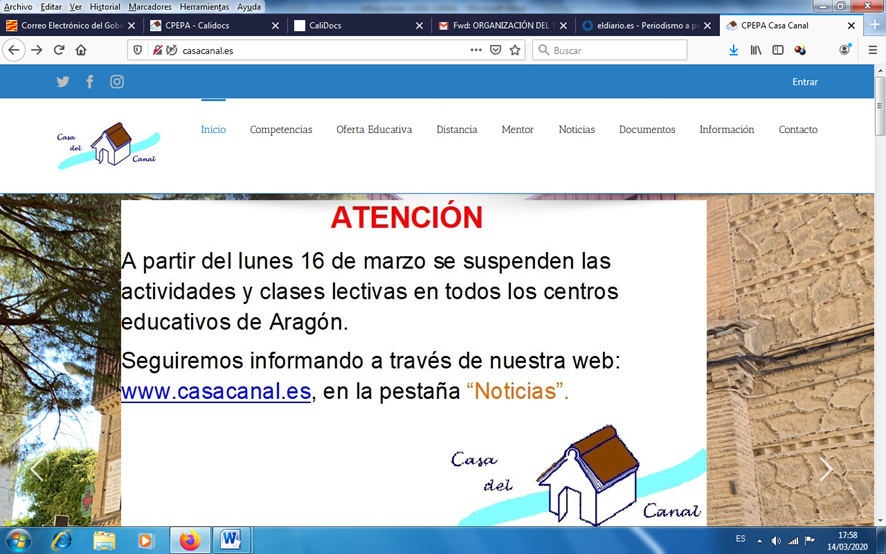 